                                  Сумська міська рада                                 VІІ СКЛИКАННЯ ХХХІХ СЕСІЯ                                         РІШЕННЯвід 03 травня 2018 року № 3395-МРм. СумиРозглянувши звернення щодо викупу земельних ділянок, відповідно до протоколу засідання постійної комісії з питань архітектури, містобудування, регулювання земельних відносин, природокористування та екології Сумської міської ради від 01.02.2018 № 105 та статей 12, 128 Земельного кодексу України, керуючись пунктом 34 частини першої статті 26 Закону України          «Про місцеве самоврядування в Україні», Сумська міська радаВИРІШИЛА:  1. Провести експертну грошову оцінку земельної ділянки згідно з  додатком.2. Департаменту забезпечення ресурсних платежів Сумської міської ради (Клименко Ю.М.) забезпечити підготовку та укладення договору про оплату авансового внеску в рахунок сплати ціни земельної ділянки. Сумський міський голова					    О.М. ЛисенкоВиконавець: Клименко Ю.М.                   Баласюкова Н.В.Додаток до рішення Сумської міської ради «Про проведення експертної грошової оцінки земельної ділянки за адресою: м. Суми,                         вул. Машинобудівників, 4а»від 03 травня 2018 року № 3395-МРПерелік земельних ділянок, стосовно яких проводиться експертна грошова оцінка земліСумський міський голова														    О.М. ЛисенкоВиконавець: Клименко Ю.М.                           Баласюкова Н.В.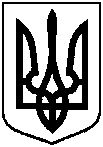 Про проведення експертної грошової оцінки земельної ділянки за адресою:м. Суми, вул. Машинобудівників, 4а№№з/пЗаявникЦільове та функціональне призначення, адреса земельної ділянки, кадастровий номер Площа,га12341.ТОВ «Клуб вільної боротьби «Атлет»,37283243Землі промисловості, транспорту, зв’язку, енергетики, оборони та іншого призначення для розміщення та експлуатації основних, підсобних і допоміжних будівель та споруд підприємств переробної, машинобудівної та іншої промисловості під розміщеними виробничими та складськими приміщеннями,вул. Машинобудівників, 4а,5910136600:03:002:0177(свідоцтво про право власності на нерухоме майно № 31522357 від 24.12.2014)0,3715